Главам городских округовМосковской областиУважаемые коллеги!Министерство экономики и финансов Московской области доводит Вам письмо Минфина России от 22.02.2024 № 02-01-10/16167 о размещении 
в информационно-телекоммуникационной сети «Интернет» электронной версии брошюры «Бюджет для граждан к Федеральному закону о федеральном бюджете 
на 2024 год и на плановый период 2025 и 2026 годов» и просит принять его 
к исполнению. Заместитель министра                                                                                  С.Л. ДонскаяВ.А. Постнов(498) 602-85-05, вн. 48-153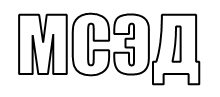 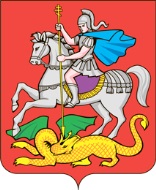 МИНИСТЕРСТВО ЭКОНОМИКИ И ФИНАНСОВМИНИСТЕРСТВО ЭКОНОМИКИ И ФИНАНСОВМИНИСТЕРСТВО ЭКОНОМИКИ И ФИНАНСОВМОСКОВСКОЙ ОБЛАСТИМОСКОВСКОЙ ОБЛАСТИМОСКОВСКОЙ ОБЛАСТИ(МЭФ Московской области)(МЭФ Московской области)(МЭФ Московской области)бульвар Строителей, д. 1, г. Красногорск,Московская область, 143407тел. (498) 602-30-51факс (498) 602-85-01e-mail: mefmo@mosreg.ru тел. (498) 602-30-51факс (498) 602-85-01e-mail: mefmo@mosreg.ru Приложение:Письмо Минфина России от 22.02.2024 № 02-01-10/16167 
на 39 л.